Моето неделно мени-Menuja jote javoreHappy faces Gëzuar fytyrat	(емотикон)	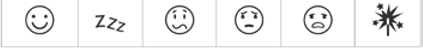 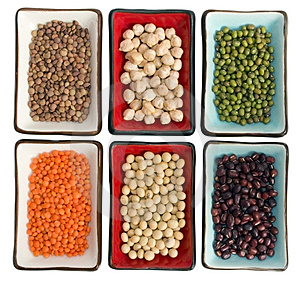 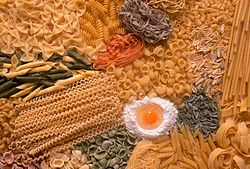 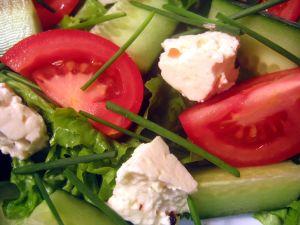 Понеделникe hënëВторникe martëСредаsfondЧетвртокe enjteПетокe premteСаботаnallaneНеделаe dielДоручекmëngjesужинаsnacksРучекdrekëужинаsnacksВечераnatëHappy facesGëzuar fytyrat(означи како се чувствуваш)